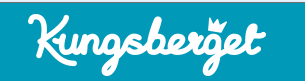 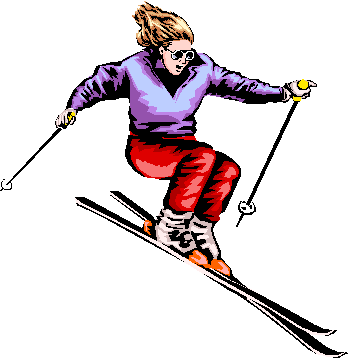 Familjedag i Kungsberget lör 7 mars!Ta chansen att umgås med familjen och testa skidorna en heldag i Kungsberget! När: lördagen den 7 marsTid: Liftkorten finns att hämta från kl 9 i Kungsbergets liftkortsförsäljning. Liftarna är öppna 9:30-16:30. Pris: 150 kr/vuxen, 100 kr/barn 8-15 år, gratis för barn 0-7 år I priset ingår liftkort och korv m. bröd. Skidutrustning och resan dit får man ordna själv.Kl. 11:30-13:00 dukar vi upp med korv och bröd, dryck och kaka vid grillplatsen vid Alvarsliften. Grilla gör man själv och vill man ha varm dryck får det medtas själv.Anmälan görs till e-postadressen fritidsforeningen.gavleborg@trafikverket.se Ange namn och ålder på alla deltagare vid anmälan.Betalning sker till PG 36 21 02-6. Märk betalningen med ditt namn! Anmälan och betalning sker senast den 12 februari. Väl mött!!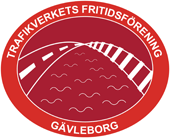 